                                                                                                                       ПРОЄКТ 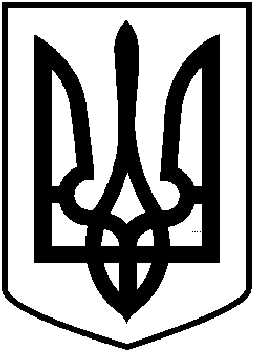 ЧОРТКІВСЬКА  МІСЬКА  РАДА_____________________ СЕСІЯ ВОСЬМОГО СКЛИКАННЯРІШЕННЯ ___ грудня 2021 року                                                                            № м. ЧортківПро затвердження технічних документацій із землеустрою щодо встановлення (відновлення) меж земельних ділянок в натурі (на місцевості) та передачу безоплатно у власність земельних ділянок громадянам в с. Біла, Чортківський район Тернопільської області	Розглянувши заяви громадян, керуючись ст.  12, 22, 35, 40, 81, 116, 118, 120, 121, 122, 125, 126, 186 Земельного кодексу України, Законом України «Про землеустрій», Законом України «Про Державний земельний кадастр», ст. 26 Закону України «Про місцеве самоврядування в Україні», міська радаВИРІШИЛА:1.Затвердити технічні документації із землеустрою щодо встановлення (відновлення) меж земельних ділянок в натурі (на місцевості) та передати земельні ділянки  безоплатно у власність :1.1. ***  для ведення особистого селянського господарства площею 0,2833 га  в с. Біла  Чортківського району Тернопільської області у власність.кадастровий  номер: 6125581000:02:002:***;1.2.***, *** для будівництва і обслуговування житлового будинку, господарських будівель і споруд (присадибна ділянка)  площею 0,0760 га в с. Біла, вул. Байдужова ***, Чортківського району Тернопільської області у власність.Кадастровий  номер: 6125581000:02:002:***;1.3.***  для ведення особистого селянського господарства загальною площею 0,9500 га в с. Біла Чортківського району Тернопільської області у власність, в тому числі:- 0,1700 га - кадастровий  номер: 6125581000:02:001:***;- 0,7800 га - кадастровий  номер: 6125581000:01:005:***;1.1.Гр.*** для ведення особистого селянського господарства площею  - 0,2100 га с. Біла Чортківського району, Тернопільської  області  у  власність. Кадастровий  номер: 6125581000:02:001:***;1.2.Гр. *** для  будівництва  і обслуговування  житлового  будинку, господарських  будівель  і  споруд площею – 0,0729га  по вул. Купчинського,*** в с. Біла Чортківського району Тернопільської області у власність.Кадастровий  номер: 6125510100:02:003:***. 1.3.Гр. *** для  будівництва  і обслуговування  житлового  будинку, господарських  будівель  і  споруд площею – 0,2500 га по вул. Підгора ***, в с. Біла, Чортківського району, Тернопільської області у власність.Кадастровий  номер: 6125581000:02:002:***;1.4.Гр. *** для ведення особистого селянського господарства площею – 0,0900 га по вул. Підгора, в с. Біла, Чортківського району, Тернопільської області у власність.Кадастровий  номер: 6125581000:02:002:***;1.4.Гр. *** для ведення особистого селянського господарства площею – 0,2600 га в с. Біла, Чортківського району, Тернопільської області у власність.Кадастровий  номер: 6125510100:02:003:***;1.5.Гр. *** для ведення особистого селянського господарства площею – 0,0997 га в с. Біла, Чортківського району, Тернопільської області у власність.Кадастровий  номер: 6125581000:02:002:***;1.6.Гр. *** для ведення особистого селянського господарства площею – 0,0514 га в с. Біла, Чортківського району, Тернопільської області у власність.Кадастровий  номер: 6125581000:02:002:***;2. Зобов’язати  громадян:2.1. зареєструвати в державному реєстрі речових прав право власності на земельні ділянки відповідно до вимог чинного законодавства;2.2. використовувати земельні ділянки згідно цільового призначення та вимог Земельного кодексу України, дотримуватись встановлених меж земельних ділянок, правил добросусідства та обмежень, пов’язаних з встановленням земельних сервітутів та охоронних зон.3. Копію рішення направити заявникам.  4. Контроль за виконанням рішення покласти на постійну комісію міської ради з питань містобудування, земельних відносин та екології.Міський голова                                                                Володимир ШМАТЬКОЗазуляк А.І.Дзиндра Я.П.Гурин В.М.Грицак А.В.Фаріон М.С.